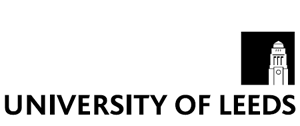 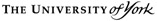 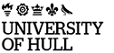 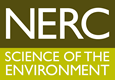 REFEREE’S REPORT													Confidential Reference for an Applicant for admission to study a Research Degree course with the Panorama NERC DTP.Please note, the Applicant must complete Section A before forwarding the report to the Referee.  The Referee should then complete and endorse Section B with a signature/stamp (where possible) and return the reference by email to: ENV-PGR@leeds.ac.ukSection A – to be completed by the Applicant				                        Section B – to be completed by the Referee				Applicant Details								            Referee DetailsThe Applicant named above has applied to study at the  and has named you as a Referee.  We would be most grateful if you could let us know confidentially whether in your opinion the Applicant possesses the necessary academic and personal qualities to undertake such a course.In addition, it would be helpful if you could provide us with the following information, in as far as you are able:The standard, actual or anticipated, of the applicant’s current/previous academic workYour opinion and expectations of the applicant’s ability in research and writingYour opinion of the suitability of the proposed field of study/research area for the applicantIn order to assist the Applicant in receiving a prompt decision about their application we would be grateful if you could return the reference within 10 working days.Please continue on a separate sheet if necessarySigned ………………………………………..  Date ………………………	    (Referee)Family NameFamily NameOther Name(s)Other Name(s)TitleTitleProgramme of Study applied forPhDHow long have you known the Applicant?School/Department applied to Panorama NERC DTPIn what capacity do you know the Applicant?If this is an academic reference, please state the academic institution in which you are/were employedE-mail/telephone numberREFERENCEACADEMIC/CHARACTER  (please delete as appropriate)